ДоГлавния секретар на министерствона околната среда и водите София 1000бул. „Княгиня Мария Луиза“ № 22ПРЕДСТАВЯНЕ НА УЧАСТНИКАЗа участие в обществена поръчка по реда на Глава осма „а” от ЗОП, с предмет: „Извършване на анализ и оценка на административния капацитет на Главна дирекция ОП „Околна среда (Управляващ орган на ОП „Околна среда 2007-2013“ и ОП „Околна среда 2014-2020“) в Министерство на околната среда и водите, и актуализиране на Плана за развитие на административния капацитет и човешки ресурси на ГД ОПОС“1.	Наименование на участника ………………………………………………………2. БУЛСТАТ/ЕИК: ............................................................................................................ 2.1. ………………………………………………………………………………………… (в случай, че не е посочен ЕИК - друга идентифицираща информация съгласно законодателството на държавата, в която участника е установен)3.	Седалище:…………………………………………………………………………………………… (пощенски код, населено място)…………………………………………………………………………………………… (ул. №, блок №, вход, етаж, апартамент)4. Адрес за кореспонденция:…………………………………………………………………………………………… (пощенски код, населено място)…………………………………………………………………………………………….(ул. №, блок №, вход, етаж, апартамент)5. Телефон/и: …………………………………………………………………………….6. Факс: ………………………………..............................................................................7. Е-mail адрес: …………………………………………………………………………..(когато участникът е обединение, информацията по предходните точки се попълва за всеки участник в обединението, като се добавят необходимия брой полета)8. Лице, представляващо участника по учредителен акт:…………………….……….………………………………………………………………(трите имена, ЕГН, лична карта №)……………………………………………………………………………………..(адрес)(ако лицата са повече от едно, се добавя необходимия брой полета/редове)9. Данни за банкова сметка:Обслужваща банка: ……………………………………………..……(наименование на банката)IBAN …………………………………………………………………BIC ……………………………….Титуляр на сметката ……………………………………………………………………………..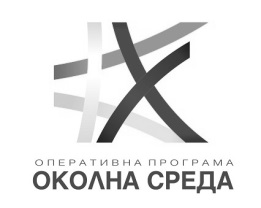 ОПЕРАТИВНА ПРОГРАМА“ОКОЛНА СРЕДА 2014 – 2020 г.”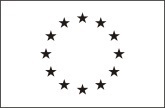 Европейски съюзЕвропейски структурни и инвестиционни фондовеОБРАЗЕЦ № 2ОБРАЗЕЦ № 2ОБРАЗЕЦ № 2Дата ________/ _________ / ______Име и фамилия__________________________Подпис на лицето (и печат)__________________________